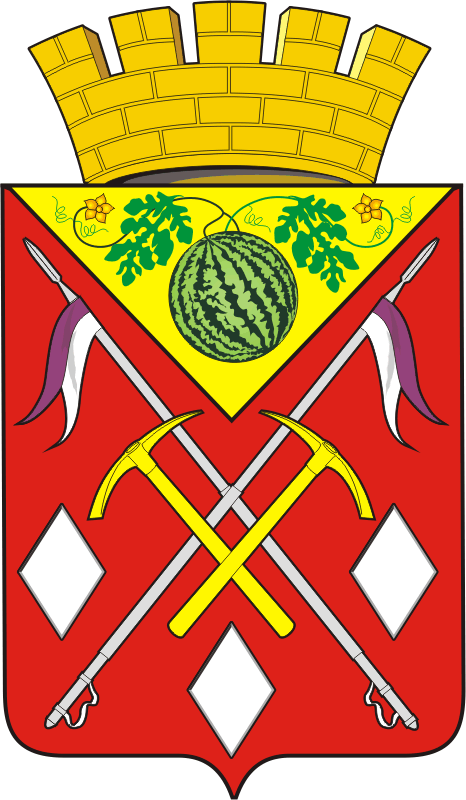 О внесении изменений в постановление администрации Соль-Илецкого городского округа от 25.07.2016 № 2245-п «Об утверждении состава и положения жилищной комиссии администрацииСоль-Илецкого городского округа»В соответствии с Жилищным кодексом Российской Федерации, Федеральным законом от 06.10.2003 № 131-ФЗ «Об общих принципах организации местного самоуправления в Российской Федерации», Уставом муниципального образования Соль-Илецкий городской округ, постановляю:1. Внести изменения в постановление администрации Соль-Илецкого городского округа от 25.07.2016 № 2245-п «Об утверждении состава и положения жилищной комиссии администрации Соль-Илецкого городского округа» (в редакции постановлений от 03.04.2017 № 949-п, 24.01.2018 № 134-п):              1.1. Вывести из состава жилищной комиссии администрации Соль-Илецкого городского округа Ступакову Дарью Васильевну.1.2. Ввести в состав жилищной комиссии администрации Соль-Илецкого городского округа Котченко Наталью Васильевну – ведущего специалиста отдела по жилищным и социальным вопросам.2. Внести изменения во второй абзац п.3.8 приложения к постановлению администрации Соль-Илецкого городского округа от 25.07.2016 № 2245-п «Об утверждении состава и положения жилищной комиссии администрации Соль-Илецкого городского округа» и изложить в следующей  редакции: «по обследованию жилых помещений в целях приобретения отдельным категориям граждан (далее - ОКГ), проверке использования жилых помещений жилищного фонда муниципального образования, предоставленного ОКГ и исполнения ими обязанностей по договору найма жилого помещения (Иванов С.В., Ситдикова Г.Р., Котченко Н.В., Черномырдин А.А., Шайхутдинов И.Ф., Якунина А.В.).3. Постановление вступает в силу после его официального опубликования (обнародования).Глава муниципального образованияСоль-Илецкий городской округ                                                         А.А.КузьминВерно:Ведущий специалист организационного отдела                          Е.В.ТелушкинаРазослано: прокуратура Соль-Илецкого района, организационный отдел,  в дело      АДМИНИСТРАЦИЯ                                                                   МУНИЦИПАЛЬНОГО                      ОБРАЗОВАНИЯ                     СОЛЬ-ИЛЕЦКИЙ                        ГОРОДСКОЙ ОКРУГ             ОРЕНБУРГСКОЙ ОБЛАСТИ                    ПОСТАНОВЛЕНИЕ           21.02. 2019   № 393-п